РЕСПУБЛИКА КРЫМНИЖНЕГОРСКИЙ РАЙОНИЗОБИЛЬНЕНСКИЙ СЕЛЬСКИЙ СОВЕТ56 –я очередная сессия 1-го созыва26.02. 2019 года                              РЕШЕНИЕ №   5                   с.ИзобильноеОб утверждении списка граждан,земельные доли (паи) которых могутбыть признаны невостребованными ипереданы в муниципальную собственность         Руководствуясь статьей 14 «Об общих принципах организации местного самоуправления в Российской Федерации» №131-ФЗ от 06.10.2003г., Законом Республики Крым «Об основах местного самоуправления в Республике Крым»                № 54- ЗРК от 21 08 2014 г., Законом Республики Крым № 38-ЗРК от 31.07.2014г. «Об особенностях регулирования имущественных и  земельных отношений на территории Республики Крым», ст.12.1 Федерального закона от 24.07.2002 № 101-ФЗ «Об обороте земель сельскохозяйственного назначения», Уставом муниципального образования Изобильненское сельское поселение Нижнегорского района Республики Крым, Изобильненский сельский совет                                                                                                                                     РЕШИЛ:       1.Утвердить список граждан, земельные доли (паи) которых могут быть признаны невостребованными и переданы в муниципальную собственность (приложение ).       2. Решение вступает в силу с момента подписания и обнародования на информационном стенде в помещении сельского совета по адресу: с.Изобильное пер.Центральный,15 и официальном сайте администрации www//izobilnoe-sp.ru.       3. Контроль за исполнением настоящего решения возложить на специалиста администрации по вопросам коммунальной собственности и земельным отношениям Мельник М.Н.Председатель Изобильненского сельского советаНижнегорского района Республики Крым                                      Л.Г.НазароваПриложение к решению № 5 56-й сессииИзобильненского сельсокго совета1-го созыва от 26.02.2019 г.                                                                 СПИСОКГраждан, земельные доли (паи) которых могут быть признаны                      невостребованными и переданы в муниципальную собственность № п/пФамилия, имя, отчество1Голубь Василий Семёнович2Шуневич Ольга Александровна3Сава Анна Михайловна4Геленчук Ростислав Леонтьевич5Кривенко Александр Александрович6Пашаева Ксения Наумовна7Криворучко Иван Максимович8Ковалёва Анна Антоновна9Колычева Мария Сепановна10Литвинова Мария Ивановна11Чиркова Зинаида Марковна12Мосина Антонина Павловна13Воронина Пелагея Васильевна14Кныш Нина Федоровна15Хорошилова Надежда Афанасьевна16Кирилюс Александр Данилович17Медведева Тамара Васильевна18Кирилюк Мария Леонтьевна19Ульянкина Антонина Григорьевна20Султанова Софья Демьяновна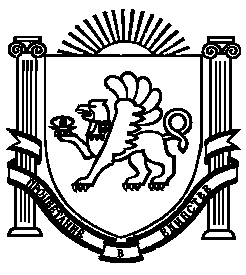 